BTEC Level 3 ITPART 4 – DEVICES FOR ACCESSIBILTY & DATA PROCESSING
Read the information and complete the tasks on the next page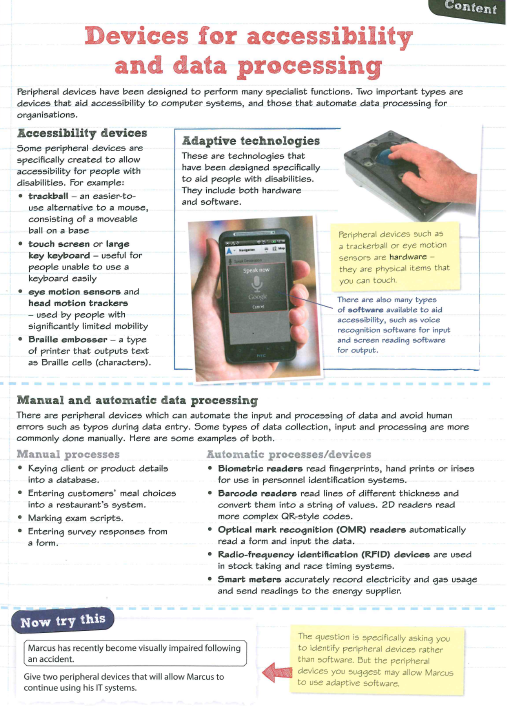 Task 1 - in terms of computing and IT what does accessibility mean? Task 2 complete the table below Task 3 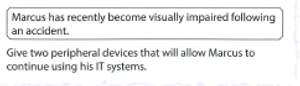 Task 4 What is the difference between manual and automated data entry Task 5 How could an RFID change improve the life experiences of a paraplegic student. 